CerTrust Kft. Notified Body 2806NyilatkozatA jelenlegi kérelmező kijelenti, hogy ugyanazt a kérelmet nem nyújtották be más bejelentett szervezethezDátum és hely,	aláírásAz olajvisszatartásra és a robbanékonyságra vonatkozó tanúsítás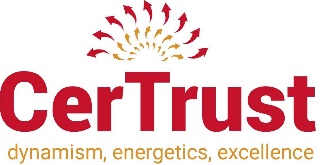 2019/1009 EU Rendelet A1 modul kérelemKérelmezőNév:KérelmezőCím:KérelmezőE-mail:Telefon:Kérelmező(EU) Adószám:Gyártó Név:Gyártó Cím:Gyártó E-mail:E-mail:Gyártó (EU) Adószám:Termék azonosításFunkció szerinti termékkategóriaÖsszetevő-kategória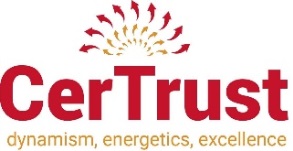 Csatolt dokumentumok:Csatolt dokumentumok:Jelölésműszaki dokumentáció 